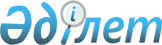 Қазақстан Республикасы Білім және ғылым министрлігінің жекелеген ұйымдарын қайта ұйымдастыру туралыҚазақстан Республикасы Үкіметінің қаулысы 2002 жылғы 17 мамыр N 533



      Қазақстан Республикасының Үкіметі қаулы етеді: 



      1. Қазақстан Республикасы Білім және ғылым министрлігінің "Бөбек" республикалық оқу-сауықтыру орталығы" республикалық мемлекеттік қазыналық кәсіпорны (бұдан әрі - Кәсіпорын) оған Қазақстан Республикасы Білім және ғылым министрлігінің "Адамның үйлесімді дамуы институты" республикалық мемлекеттік қазыналық кәсіпорнын қосу жолымен қайта ұйымдастырылсын. 



      2. Кәсіпорын қызметінің негізгі мәні мыналар болып айқындалсын: 



      1) мектепке дейінгі, мектеп жасындағы, балалар үйінің денсаулығы нашар жетім балаларын, экологиялық қолайсыз аймақтардың және аз қамтылған отбасыларының балаларын оқыту, тәрбиелеу және сауықтыру; 



      2) әдістерді, соның ішінде дәстүрден тыс әдістерді әзірлеу және енгізу, имандылық тәрбиесі арқылы азаматтардың рухани және тән саулығын нығайту мен сақтау; 



      3) азаматтардың рухани және тән саулығын нығайтудың дәстүрден тыс әдістері ықпалының тәжірибесін зерделеу;



      4) ғылыми зерттеулер, ғылыми-педагогикалық мамандар мен кадрлар даярлау. <*> 



      


Ескерту. 2-тармақ толықтырылды - ҚР Үкіметінің 2004.09.30. N 1005


 
 қаулысымен 
. 



      3. Қазақстан Республикасының Білім және ғылым министрлігі осы қаулыдан туындайтын шараларды қабылдасын. 



      4. Қазақстан Республикасы Үкіметінің кейбір шешімдеріне мынадай өзгерістер енгізілсін: 



      1) "Республикалық мемлекеттік кәсіпорындардың тізбесі туралы" Қазақстан Республикасы Үкіметінің 1996 жылғы 25 маусымдағы N 790  
 қаулысына 
 (Қазақстан Республикасының ПҮКЖ-ы, 1996 ж., N 29, 256-құжат): 



      көрсетілген қаулымен бекітілген Республикалық мемлекеттік кәсіпорындардың тізбесінде:



     "Қазақстан Республикасының Білім және ғылым министрлігі" деген бөлімінде:



     реттік нөмірі 470-164-жол алынып тасталсын;



     2) <*>



     


Ескерту. 2)-тармақшаның күші жойылды - ҚР Үкіметінің 2004.10.28. N 1111 


 қаулысымен 


.


 



     5. Осы қаулы қол қойылған күнінен бастап күшіне енеді.     

     Қазақстан Республикасының



     Премьер-Министрі



 

					© 2012. Қазақстан Республикасы Әділет министрлігінің «Қазақстан Республикасының Заңнама және құқықтық ақпарат институты» ШЖҚ РМК
				